ΘΕΜΑ: «Τελικός Ενιαίος Αξιολογικός Πίνακας Υποψήφιων Διευθυντών Σχολικών Μονάδων, Ε.Κ. καθώς και των Σ.Μ.Ε.Α.Ε. και Ε.Ε.Ε.Ε.Κ. της Δ.Δ.Ε. Καστοριάς (παρ. 2 και 3 του άρθρου 14 του Ν.3848/2010, όπως ισχύει)».ΣΧΕΤ.:    Η αριθ. πρωτ.: Φ.361.22/27/96038/E3/8-6-2017 εγκύκλιος του ΥΠ.Π.Ε.Θ.	Σε συνέχεια του αντικειμένου του θέματος και του αναγραφόμενου σχετικού, σάς υποβάλλουμε προς κύρωση τον Τελικό Ενιαίο Αξιολογικό Πίνακα Υποψήφιων Διευθυντών για την πλήρωση θέσεων Διευθυντών Σχολικών Μονάδων και Εργαστηριακών Κέντρων της ΔΔΕ Καστοριάς.	Σας γνωρίζουμε ότι δεν υπεβλήθησαν ενστάσεις και οι διευκρινίσεις του ΥΠ.Π.Ε.Θ.  για την ισοβαθμία δεν επηρέασαν την κατάταξη των δύο ισοβαθμησάντων με α/α 17 & 18 Υποψηφίων Διευθυντών, όπως αναφέρονται στο υπ’ αριθ. πρωτ. Φ.11.1/3998/19-7-2017 έγγραφό μας.	Παρακαλούμε για τις δικές σας ενέργειες.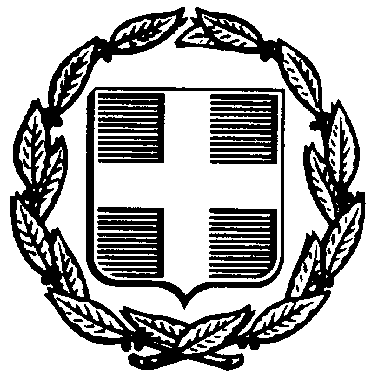 ΕΛΛΗΝΙΚΗ ΔΗΜΟΚΡΑΤΙΑΥΠΟΥΡΓΕΙΟ ΠΑΙΔΕΙΑΣ, ΕΡΕΥΝΑΣ KAI ΘΡΗΣΚΕΥΜΑΤΩΝ----------------ΠΕΡΙΦ. Δ/ΝΣΗ  ΕΚΠ/ΣΗΣΔΥΤ. ΜΑΚΕΔΟΝΙΑΣΔ/ΝΣΗ Β΄/ΘΜΙΑΣ ΕΚΠ/ΣΗΣΚΑΣΤΟΡΙΑΣΚαστοριά, 24-7-2017Αριθ. Πρωτ.: Φ.11.1/4040Ταχ. Δ/νση	: Καραολή 10,  T.K.		: 521 00Πληροφορίες	: Π. ΠαρνάβαςΤηλέφωνο	: 24670 55217 Fax		: 24670 55210E-Mail	: mail@dide.kas.sch.grΠΡΟΣ:Περ/κή Δ/νση Α/θμιας & Β/θμιαςΕκπ/σης Δυτ. ΜακεδονίαςΜακρυγιάννη 5Τ.Κ. 501 00ΚΟΖΑΝΗΗ Δ/ντρια της Δ.Δ.Ε. ΚαστοριάςΣτέλλα Κ. Τέγου - Στεργιοπούλου